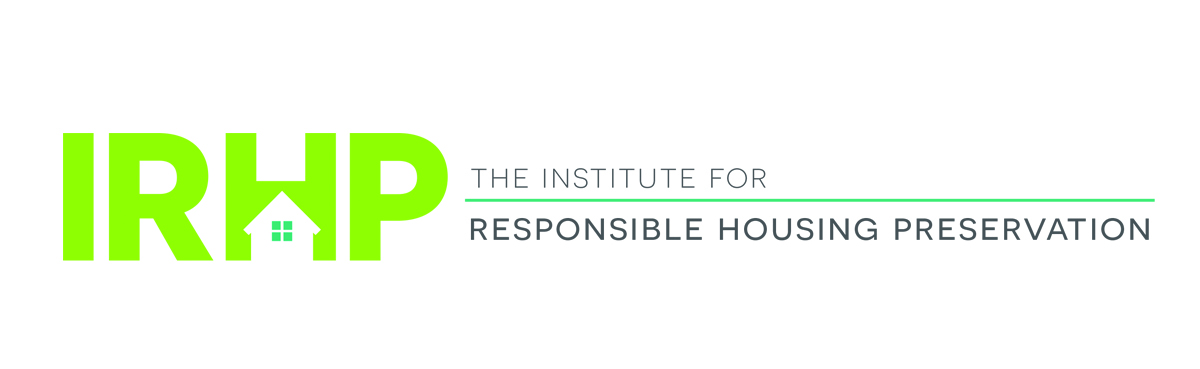     Institute for Responsible Housing PreservationAffordable Housing Preservation Symposium: Old Challenges, New TechniquesThe Roosevelt Hotel – January 22, 20208:00 AM—9:00 AM	Breakfast and Registration9:00 AM—10:00 AM   	Washington DC Update 	A comprehensive review of affordable housing and tax legislative and policy initiatives on Capitol Hill and HUD, including fixing the 4% LIHTC, 2020 HUD appropriations and Section 8 renewals. 10:00 AM—11:00 AM  	Rental Assistance Demonstration Program (RAD) UpdatesOur panelists will discuss the intricacies of the RAD program, which provides project-based subsidy to leverage private resources to preserve public housing, mod rehab, RAP/Rent Supp properties as well as section 202 PRACs. 11:00 AM—11:15 AM   	Networking Break11:15 AM—12:15PM   	New York State/New York City Housing OfficialsSenior state and city housing officials discuss how these innovative agencies in New York are working to preserve vital affordable housing using creative financing structures. 12:15 PM—1:15 PM	Complimentary Luncheon 1:30 PM—2:30 PM	Equity and Debt: Financing Your Deal  Debt and equity providers will provide an update on the trends in the marketplace, including equity pricing predictions, interest rates and investor outlook/concerns. 2:30 PM—3:30PM 	The View From HUDHUD officials are invited to discuss new and existing policy initiatives and provide an update on the new REAC process.3:30 PM—3:45 PM  	Networking Break3:45PM—5:00PM    	Preservation Transactions: Getting Your Deal Closed!A candid discussion of doing deals in New York and elsewhere in the current environment.  Discussion points include structuring a preservation transaction and a review of the key issues in preserving the aging federal and state assisted housing portfolios.5:00PM—6:30 PM	Networking Reception 